ZAJEDNICA ŠPORTSKIH UDRUGA GRADA SINjA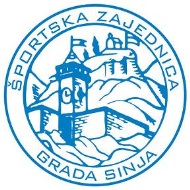 IBAN: 5123300031100093827MB: 01289802                                                                                       mob: 098 597 465  mail:Dragašev prolaz 24, Sinj 21230                                              sportska.zajednica-sinj@hotmail.comOIB 35929633707                                                                                       www.sportsinj.comprogrami treninga i natjecanja djece u sportskim školama, tj. mlađim uzrasnim kategorijama klubova1. Uzrasne kategorije:(broj članova u pojedinoj uzrasnoj kategoriji odnosno broj skupina unutar uzrasne kategorije NAZIVI SE MOGU MIJENJATI OVISNO O SPORTU )Ukupan broj sudionika u sportskoj školi: ____Popis polaznika sportske škole za svaku kategoriju /dostaviti u prilogu/   a) ime i prezime   b) datum rođenja   c) broj iskaznice /ako posjeduje/2. Stručni kadar:Voditelj škole     Ime i prezime:_____________________________     Stupanj sportske stručne spreme:__________________________   b) Stručna sprema te stupanj sportske izobrazbe trenera i stručnih suradnika školeUvjeti rada sportske školeOpremljenost sportske škole potrebnim pomagalima i rekvizitima, uvjeti gdje škola djeluje – dvorane, vanjska igrališta i tereni te potrebna opremaObrazloženje:____________________________________________________________________________________________________________________________________________________________________________________________________________________________________________________________________________________________________________________________________________________________________________________________3. Fond sati sportske škole4. Sudjelovanje u natjecanjimaJedan od osnovnih uvjeta da sportska škola omasovi svoje grupe je kvalitetan plan i program u kojem izraženo mjesto moraju naći i natjecanja.Prema planu i programu rada sportske škole, molimo vas istaknuti broj natjecanja u Sinju odnosno broj natjecanja izvan Sinja za pojedinu uzrasnu kategoriju.5.  Učešće polaznika u sufinanciranju rada školeUtvrđuje se činjenično stanje u školi u odnosu na participaciju troškova rada škole od strane njezinih polaznika u smislu mjesečne članarine, odnosno da li roditelji sufinanciraju putovanja na natjecanja i nabavku natjecateljske opreme i rekvizita. 6. Sudjelovanje na natjecanjima u 2018. godini i postignuti rezultatiNavesti sva natjecanja na kojima je sportska udruga sudjelovala iz kategorija sportske škole sa istaknutim rezultatom na natjecanju. ( NAPOMENA: BILTEN NATJECANJA JE MJERODAVAN PRILIKOM BODOVANJA )  7. Troškovnik potreba sportske škole Kvalitetno financijsko poslovanje osnovni je preduvjet dobre organizacije športske škole iz tog razloga prema planu i programu rada škole Vas molimo da istaknete okvirne troškove koje športska škola ima na razini godine i to prema sljedećim elementima:Potpisom ovog dokumenta, kao ovlaštena osoba Udruge u skladu sa Statutom udruge i svim zakonskim odredbama Republike Hrvatske, pod punom odgovornošću potvrđujem da su svi podaci navedeni u obrascima točni, a priložena dokumentacija vjerodostojna.         IME I PREZIME OVLAŠTENE OSOBE:                                                                                     Vlastoručni potpis:        ____________________________                                                                              ______________________Ispunjava Zajednica sportskih udruga Grada Sinja: OBRAZAC HSPORTSKE ŠKOLEPREDLAGAČ PROGRAMAUZRASNA KATEGORIJAUKUPAN BROJ ČLANOVABROJ SKUPINA UNUTAR KATEGORIJELIMAČI (VRTIĆ)LIMAČICE (VRTIĆ)MLAĐI DJEČACI (8-9 GOD)MLAĐE DJEVOJČICE(8-9 GOD)DJEČACI(10-11 GOD)DJEVOJČICE(10-11 GOD)MLAĐI KADETI(12 – 13 GOD)MLAĐE KADETKINJE(12-13 GOD)UZRASNA KATEGORIJAIME I PREZIMESTRUČNA SPREMASPORTSKA IZOBRAZBALIMAČI (VRTIĆ)LIMAČICE (VRTIĆ)MLAĐI DJEČACI (8-9 GOD)MLAĐE DJEVOJČICE(8-9 GOD)DJEČACI(10-11 GOD)DJEVOJČICE(10-11 GOD)MLAĐI KADETI(12 – 13 GOD)MLAĐE KADETKINJE(12-13 GOD)UZRASNA KATEGORIJABR. TERMINA TJEDNOBROJ SATI TJEDNODA LI JE ŠKOLA ORGANIZIRANA ZA VRIJEME PRAZNIKALIMAČI (VRTIĆ)LIMAČICE (VRTIĆ)MLAĐI DJEČACI (8-9 GOD)MLAĐE DJEVOJČICE(8-9 GOD)DJEČACI(10-11 GOD)DJEVOJČICE(10-11 GOD)MLAĐI KADETI(12 – 13 GOD)MLAĐE KADETKINJE(12-13 GOD)UZRASNA KATEGORIJANATJECANJA U SINJUNATJECANJA IZVAN SINJALIMAČI (VRTIĆ)LIMAČICE (VRTIĆ)MLAĐI DJEČACI (8-9 GOD)MLAĐE DJEVOJČICE(8-9 GOD)DJEČACI(10-11 GOD)DJEVOJČICE(10-11 GOD)MLAĐI KADETI(12 – 13 GOD)MLAĐE KADETKINJE(12-13 GOD)UZRASNA KATEGORIJACIJENA MJESEČNE ČLANARINESUFINANCIRANJENATJECANJA - roditelji (DA-NE)SUFINANCIRANJE SPORTSKE OPREME-roditelji (DA – NE)LIMAČI (VRTIĆ)LIMAČICE (VRTIĆ)MLAĐI DJEČACI (8-9 GOD)MLAĐE DJEVOJČICE(8-9 GOD)DJEČACI(10-11 GOD)DJEVOJČICE(10-11 GOD)MLAĐI KADETI(12 – 13 GOD)MLAĐE KADETKINJE(12-13 GOD)UZRASNA KATEGORIJAMJESTO I DATUM ODRŽAVANJA NATJECANJAPOSTIGNUTI REZULTATFINANCIJSKI PLAN PROGRAMAFINANCIJSKI PLAN PROGRAMAFINANCIJSKI PLAN PROGRAMARASHODIRASHODIIZNOS1.TROŠKOVI NABAVE SPORTSKE OPREME I REKVIZITA2.TROŠKOVI NATJECANJA 3.TROŠKOVI TRENERA4.TROŠKOVI KORIŠTENJA SPORTSKIH TERENA5.TROŠKOVI PRIJEVOZA6.OSTALI PRIHODI7.OSTALI TROŠKOVIDATUM PRIMITKA PROGRAMA:  NAPOMENA   *